         ҠАРАР                                                                                РЕШЕНИЕ О повестке дня пятьдесят третьего заседания Совета сельского поселения Шаранский сельсовет муниципального района Шаранский район Республики Башкортостан 28 созыва ПОВЕСТКА ДНЯ:1.  О внесении изменений в решение совета сельского поселения  Шаранский сельсовет № 42/338 от 20 декабря 2021 года «О  бюджете сельского поселения Шаранский сельсовет муниципального района Шаранский район Республики Башкортостан на 2022 год и на плановый период 2023 и 2024 годов»Вносит   Глава  сельского поселения Шаранский  сельсовет  Докладывает Харисов И.С2.  Об утверждении Дополнительного соглашения  к Соглашению между органами местного самоуправления муниципального района Шаранский район Республики Башкортостан и сельского поселения Шаранский сельсовет муниципального района Шаранский район Республики Башкортостан о передаче муниципальному району Шаранский район Республики Башкортостан осуществления части полномочий сельского поселения Шаранский сельсовет муниципального района Шаранский район Республики Башкортостан от 22 декабря 2020 годаВносит   Глава  сельского поселения Шаранский  сельсовет  Докладывает Харисов И.С3. Отчет об исполнении бюджета сельского поселенияШаранский  сельсовет муниципального района Шаранский район Республики Башкортостан за 3 квартал 2022 годаВносит   Глава  сельского поселения Шаранский  сельсовет  Докладывает Харисов И.С4. О внесении изменений в Правила благоустройства территории сельского поселения Шаранский сельсовет муниципального района Шаранский район Республики БашкортостанВносит   Глава  сельского поселения Шаранский  сельсовет  Докладывает Харисов И.СГлава сельского поселения                                                        И.С.Харисовс. Шаран26.10.2022№ 53/429Башкортостан РеспубликаһыШаран районымуниципаль районыныңШаран ауыл Советыауыл биләмәһе Советы             452630 Шаран ауыл Кызыл урамы 9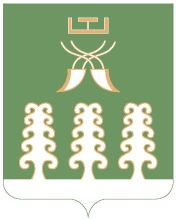 Республика БашкортостанСовет сельского поселенияШаранский сельсоветмуниципального районаШаранский район452630 с. Шаранул. Красная,9